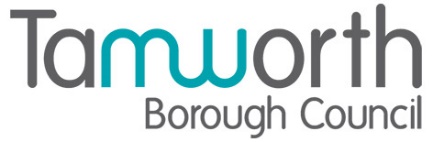 LICENSING ACT 2003Premises Licence SummaryLidlPart One – Premises DetailsPart TwoDated this 11th May 2023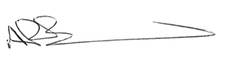                                    Andrew Barratt                                   Chief Executive                                    Paul Holmes___________________________________Countersigned:Address to which all communication should be sent:Licensing, Public ProtectionTamworth Borough Council, Marmion House, Lichfield Street, Tamworth, B79 7BZTel 01827 709445, Email publicprotction@tamworth.gov.uk  or Fax 01827 709434Postal address of premises, or if none, ordnance survey map reference or descriptionLidlUnit A, Tame Valley Retail Park, Brent, Tame Valley Industrial Estate, Tamworth, Staffordshire, B77 5DL Postal address of premises, or if none, ordnance survey map reference or descriptionLidlUnit A, Tame Valley Retail Park, Brent, Tame Valley Industrial Estate, Tamworth, Staffordshire, B77 5DL Post Town                Tamworth   Post Code    B77 5DLTelephone number  Not known Telephone number  Not known Where the licence is time limited the datesThis licence is not time limitedLicensable activities authorised by the licence Supply of Alcohol (Off Sales)Opening hoursThe times the licence authorises the carrying out of licensable activitiesSupply of Alcohol (Off Sales)The times the licence authorises the carrying out of licensable activitiesSupply of Alcohol (Off Sales)The times the licence authorises the carrying out of licensable activitiesSupply of Alcohol (Off Sales)FromToSunday07:0023:00Monday07:0023:00Tuesday07:0023:00 Wednesday07:0023:00Thursday07:0023:00Friday07:0023:00Saturday07:0023:00 The times the licence authorises the carrying out of licensable activitiesOpening hoursThe times the licence authorises the carrying out of licensable activitiesOpening hoursThe times the licence authorises the carrying out of licensable activitiesOpening hoursFromToSunday07:0023:00Monday07:0023:00Tuesday07:0023:00Wednesday07:0023:00Thursday07:0023:00Friday07:0023:00Saturday07:0023:00Where the licence authorises supplies of alcohol whether these are on and/or off suppliesOff SuppliesName, (registered) address of holder of premises licenceLidl Great Britain Limited14 Kingston Road, Surbiton, KT5 9NUTelephone -  Not known Registered number of holder, for example company number, charity number (where applicable)02816429Name of designated premises supervisor where the premises licence authorises the supply of alcoholKristian Jack Peter HiornsState whether access to the premises by children is restricted or prohibitedNot restricted or prohibited